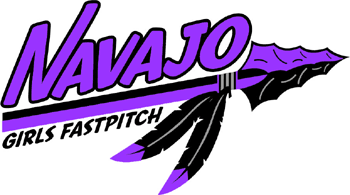 PARENT/GUARDIAN OFFICIAL CODE OF CONDUCTI will not force my child to participate in sports.I will remember that children participate in sports to have fun and that the game is for the youths, not for the adults.I will inform the coach of any physical disability or ailment that may affect the safety of my child and the safety of others.I will learn the rules of the game and the policies and procedures of the league.I [and my guests] will present a positive role model for my child, and participating youths.I will encourage good sportsmanship by exhibiting respect and courtesy, and by demonstrating positive and optimistic support for all players, coaches, umpires, officials and/or spectators at every game, practice, activity or sporting event.All persons, players, parents, fans and spectators are asked to support their team and are welcome to cheer. Jeering, chanting, coaching from the stands or noise making in an effort to distract the pitcher, batter, players or coaching staff and/or actions targeting any other team members, which is deemed excessive by the Umpire or Navajo Softball membership shall not be permitted.I [and my guests] will not engage in any kind of unsportsmanlike conduct or behavior, booing, taunting, refusing to shake hands, profanity, or use of profane language or gestures, as concerning or with any player, coach, umpire, official and/or spectator at every game, practice, activity or sporting event.I will not encourage any behaviors, practices, or activities that will or might endanger the health, safety and well-being of the youths, coaches, umpires and/or spectators at any game, practice, activity or sporting event.I will teach my youth participant to play by the rules of the softball game, and obey the rules, policies and procedures of Navajo Girls Fastpitch Softball.I will teach my youth participant to play by the rules of the softball game, and to resolve conflicts in an amicable and sportsmanlike manner, without resorting to hostility, violence, profanity or disturbance.I will demand that my youth participant treat other players, coaches, umpires, and/or spectators with respect and consideration, regardless of race, creed, color, sex, or ability.I will endeavor to teach my child that doing one’s best, and having fun at playing baseball, is the most important goal, rather than winning, so that my youth participant will never feel defeated, cheated or dejected by the outcome of a game or his/her performance in that game.I will endeavor to praise my child for competing fairly, honestly, and trying his/her best, so that my child shall feel like a winner at every game, practice or sporting event.I will never ridicule, scold or yell at my child or other participants for making a mistake, errors, or losing a competition.I will seek to emphasize skill development, improvement, and practice, and exhibit as the benefits of trying hard and exhibiting fine sportsmanship will benefit my child over winning and make him develop into a positive citizen.I will endeavor to promote the emotional and physical well-being of the athletes and participants ahead of my personal desire to win and succeed.I will endeavor to refrain from coaching my child or other players during games, practices or sporting events, unless I have been designated one of the official coaches of the team.I will demand a sporting environment for my child which is free from drugs, tobacco, alcohol or other illicit drugs, in accordance with the laws of the State of California and United States of America.I agree to refrain from the use of any illicit drugs or consumption of alcohol at any practice, game or sporting event.I will respect the coaches, officials and umpires and their designated authority during games and sporting events.I will not question, discuss, argue, confront coaches, umpires, or officials at any game, practice or sporting event.If I have any issue, that issue shall be discussed at an appropriate time and place, outside the presence of the children, with that coach.No communication regarding any issue shall take place with any umpire or league official unless presented before the full Board of Directors.I will agree to submit to the disciplinary procedures adopted by the Navajo Girls Fastpitch Softball Board of Directors, as entered into the Bylaws, and to adhere to the directives, promises, and agreements identified above.I will agree to submit to the jurisdiction, rules, policies and procedures of the Navajo Girls Fastpitch Softball, Board of Directors, Bylaws, and other rules and regulations as identified in the rules established by this League.I HEREBY AGREE TO OBEY AND FOLLOW THE RULES, POLICIES, PROCEDURES AND REGULATIONS AS STATED ABOVE, AND TO BE SUBJECT TO THE RULES, REGULATIONS, POLICIES, AND PROCEDURES AND ADOPTED BYLAWS OF THIS NAVAJO GIRLS’ FASTPITCH SOFTBALL ORGANIZATION.INITIAL:  ___________	INITIAL:  ___________I FULLY UNDERSTAND THAT THIS IS A BINDING CONTRACTUAL AGREEMENT FOR A LICENSE TO PARTICIPATE, WHICH CAN BE RESTRICTED OR REVOKED, AT ANY TIME, IN ACCORDANCE WITH THE BYLAWS OF THIS LEAGUE.INITIAL:  ___________	INITIAL:  ___________I FULLY UNDERSTAND THAT THIS AGREEMENT CONSTITUTES ONLY AN AGREEMENT FOR THE ISSUANCE OF A LICENSE TO BE GRANTED FOR MY CHILD TO PARTICIPATE IN NAVAJO GIRLS’ FASTPITCH SOFTBALL - FOR THE 2018 SEASON ONLY.SIGNED:  _____________________________________________________________________________________________   PRINT NAME: ______________________________________________  DATED:  ______________________________SIGNED:  _____________________________________________________________________________________________   PRINT NAME: ______________________________________________  DATED:  ______________________________